АДМИНИСТРАЦИЯ  ВЕСЬЕГОНСКОГО  МУНИЦИПАЛЬНОГО ОКРУГАТВЕРСКОЙ  ОБЛАСТИП О С Т А Н О В Л Е Н И Ег. Весьегонск  10.09.2020                                                                                                                             № 392п о с т а н о в л я ю:1. Внести в муниципальную программу Весьегонского муниципального округа Тверской области «Молодёжь Весьегонского муниципального округа Тверской области» на 2020 – 2025 годы, утверждённую постановлением Администрации Весьегонского муниципального округа от 30.12.2019 № 520, следующие изменения:а) в паспорте программы первый и второй абзац раздела «Объемы и источники финансирования муниципальной программы по годам ее реализации  в разрезе подпрограмм» изложить в следующей редакции:	б)главу 3 «Объем финансовых ресурсов, необходимый для реализации подпрограммы» подпрограммы 2 "Содействие в обеспечении жильем молодых семей"раздела 3 программы изложить в следующей редакции:Глава 3. Объем финансовых ресурсов, необходимый для реализации подпрограммы17. Общий объем бюджетных ассигнований, выделенный на реализацию подпрограммы 2 "Содействие в обеспечении жильем молодых семей", составляет 6 544 683,00 руб..»в)приложение 1 «Характеристика   муниципальной   программы Весьегонского муниципального округа Тверской области «Молодёжь муниципального округа Тверской области» на 2020-2025 годы изложить в новой редакции (прилагается).2. Обнародовать настоящее постановление на информационных стендах Весьегонского муниципального округа Тверской области и разместить на официальном сайте Администрации Весьегонского муниципального округа Тверской области в информационно-телекоммуникационной сети Интернет.Настоящее постановление вступает в силу после его официального обнародования.Контроль за исполнением настоящего постановления возложить на заместителя главы Администрации Весьегонского муниципального округа, заведующего отделом культуры  Живописцеву Е.А.Глава Весьегонского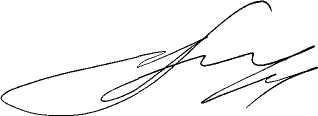  муниципального округа                                                                                       А.В. ПашуковО внесении изменений в постановлениеадминистрации Весьегонского муниципального округа от 30.12.2019 № 520Объемы и источники финансирования муниципальной программы по годам ее реализации  в разрезе подпрограммОбщий объем финансирования программы –  6 844 683,00руб., из которых 2020 год – 1 937 638,00, в том числе: подпрограмма 1 – 50 000,00подпрограмма 2 – 1 937 638,00Годы реализации подпрограммыФинансовые ресурсы, необходимые для реализации подпрограммы 2 "Содействие в обеспечении жильем молодых семей" (руб.)Финансовые ресурсы, необходимые для реализации подпрограммы 2 "Содействие в обеспечении жильем молодых семей" (руб.)Финансовые ресурсы, необходимые для реализации подпрограммы 2 "Содействие в обеспечении жильем молодых семей" (руб.)Годы реализации подпрограммыЗадача 1. "Содействие в решении жилищных проблем молодых семей"Задача 2. "Информирование молодых граждан о предоставляемых государством мерах поддержки молодых семей в решении жилищных проблем"Всего, руб.20201 887 638,000,001 887 638,0020211 087 707,000,001 087 707,0020221 049 638,00	0,001 049 638,002023839 900,000,00839 900,002024839 900,000,00839 900,002025839 900,000,00839 900,00Всего, руб.6 544 683,000,006 544 683,00